ПОЛОЖЕНИЕО  конкурсе «ВОЛОНТЕР ГОДА 2018»Общие положения1.1. Положение о городском конкурсе «Волонтер года 2018» (далее – Положение) разработано волонтерским центром г. Магнитогорска, в целях организации и проведения городского конкурса на выявление лучшего волонтера г. Магнитогорска по итогам вовлеченности в социально ориентированную деятельность за 2018 год.1.2. Положение определяет цели и порядок проведения городского конкурса «Волонтер года 2018» (далее – конкурс), его участников, порядок подведения итогов и награждения победителей. 1.3. Конкурс направлен на повышение престижа волонтерской деятельности среди молодежи г. Магнитогорска.1.4. Цели конкурса:выявление и поддержка наиболее активных граждан среди представителей городского волонтерского движения;мотивация жителей г. Магнитогорска на участие в социально ориентированной деятельности;привлечение внимания общественности к наиболее успешным примерам гражданских инициатив.2. Участники конкурса2.1. В конкурсе могут принимать участие граждане в возрасте от 14 лет, участвующие в социально ориентированной деятельности (далее – кандидаты).2.2. Кандидаты на участие могут выдвигаться:самостоятельно;органами по делам молодежи муниципальных районов и городских округов области;социальными учреждениями области;общественными объединениями.Участие в конкурсе является добровольным.3. Организационный комитет конкурса3.1. Для организации и проведения конкурса создается организационный комитет (далее – оргкомитет). Состав оргкомитета конкурса утверждается приказом волонтерского центра г. Магнитогорска «По зову сердца».3.2. Оргкомитет:обеспечивает размещение объявления о конкурсе на официальных информационных источниках;настоящим положением информирует о требованиях и правилах конкурса;принимает материалы участников конкурса в порядке, предусмотренном в разделе 5 Положения;проверяет материалы участников конкурса требованиям к их оформлению, установленным настоящим Положением;организует награждение победителя и лауреатов конкурса.4. Номинации конкурса4.1. Конкурс проводится по следующим номинациям:4.1.1 Волонтер года 2018.Победитель определяется жюри конкурса по следующим критериям:участие кандидата в мероприятиях в качестве добровольца (подтвержденное благодарственными письмами, грамотами, записями в волонтерской книжке и т.д.);победы в конкурсах, в том числе грантовых; наличие у кандидата собственных проектов;наличие опыта организации социально-ориентированных мероприятий;стаж волонтерской деятельности, продолжительность и разноплановость опыта волонтерской деятельности;оценка мотивационного письма на тему: «Почему я занимаюсь добровольчеством?»;4.1.2 Вице-волонтер года 2018.Победитель выбирается по итогам голосования, размещенного в группе волонтерского центра. Кандидатам – участникам конкурса разрешается публикация голосования на официальных информационных источниках своих организаций и личных страницах. Запрещается сбор голосов посредствам использования скриптов, программам, прокси-сервисов, а также массовых спамовых рассылок в различные социальные сети. В случае нарушения правил участник будет удален из голосования.4.1.3 Волонтер направления.Кандидаты выдвигаются руководителями направлений волонтерского центра, победитель выбирается по следующим критериям:участие в мероприятиях направления (социальное волонтерство, event-волонтерство, волонтеры Победы, эко-волонтерство, спортивное волонтерство, международное волонтерство, донорство, медиа-волонтерство, серебряное волонтерство, волонтерство в школе);вклад в продвижение направления в г.Магнитогорск;стаж волонтерской деятельности, продолжительность и разноплановость опыта волонтерской деятельности в рамках направления;качество исполнения поручений, подтвержденное организаторами социально значимых мероприятий по соответствующему направлению ;рекомендация от руководителя направления.4.1.4 За вклад в развитие волонтерской деятельности в г. Магнитогорске.Кандидаты выдвигаются членами оргкомитета и руководителями общественных организаций и объединений, победитель выбирается по следующим критериям:особый личный вклад в развитие волонтерской деятельности в г. Магнитогорске;активное участие в мероприятиях школьного, университетского, городского, регионального, Всероссийского и международного уровней;вклад в популяризацию идей добровольного труда;участие или организация добровольческих мероприятий;стаж социально-ориентированной деятельности в г.Магнитогорск. 5. Порядок и сроки проведения конкурса5.1. Номинация «Волонтер года 2018».5.1.1 Конкурс проводится в один этап с 29.10.2018 по 26.11.2018.5.1.2 Участники в срок до 19 ноября 2018 года представляют в оргкомитет конкурса по адресу электронной почты volunteersmgn@mail.ru:заполненную анкету номинанта на конкурс «Волонтер года»;портфолио, отражающее основные волонтерские достижения участника, а также подтверждающие его волонтерскую и добровольческую деятельность (грамоты, благодарственные письма, дипломы, бейджи и т.д.). Сканы грамот направляются приложением к письму в отдельном архиве;рекомендательное письмо от руководителя (в случае самовыдвижения рекомендательное письмо не требуется).5.2. Номинация «Вице-волонтер года 2018».5.2.1 Конкурс проводится в два этапа с 29.10.2018 по 19.11.2018 и с 19.11.2017 по 26.11.2017.5.2.2 Для определения победителя оргкомитет конкурса отбирает десять лучших анкет кандидатов на звание «Волонтер года» в соответствии с критериями, указанными в пункте 4.1.1 раздела 4 Положения, организует голосование в официальной группе волонтерского центра, выкладывая фото и мотивационное письмо конкурсанта. Голосование проводится с 19.11.2018 по 26.11.2018.6. Жюри конкурса6.1. Для определения победителей конкурса формируется жюри. Его состав утверждается приказом городского волонтерского центра «По зову сердца».  6.2. Жюри конкурса:оценивает кандидатов, в соответствии с критериями, установленными в разделе 4 Положения;определяет победителей номинаций. 6.3. Решение жюри конкурса оформляется протоколом и подписывается председателем жюри.7. Порядок определения победителей конкурса и награждение7.1. На основании балльной оценки определяются победители номинаций конкурса. Победителем признается участник конкурса, успешно прошедший этапы конкурса и получивший наибольшее количество баллов по итогам.7.2. Победители номинаций конкурса награждаются дипломами и памятными подарками.7.3. Итоги конкурса публикуются в средствах массовой информации.8. Дополнительная информация8.1. Организаторы имеют право вносить изменения и дополнения в настоящее Положение с обязательным уведомлением участников.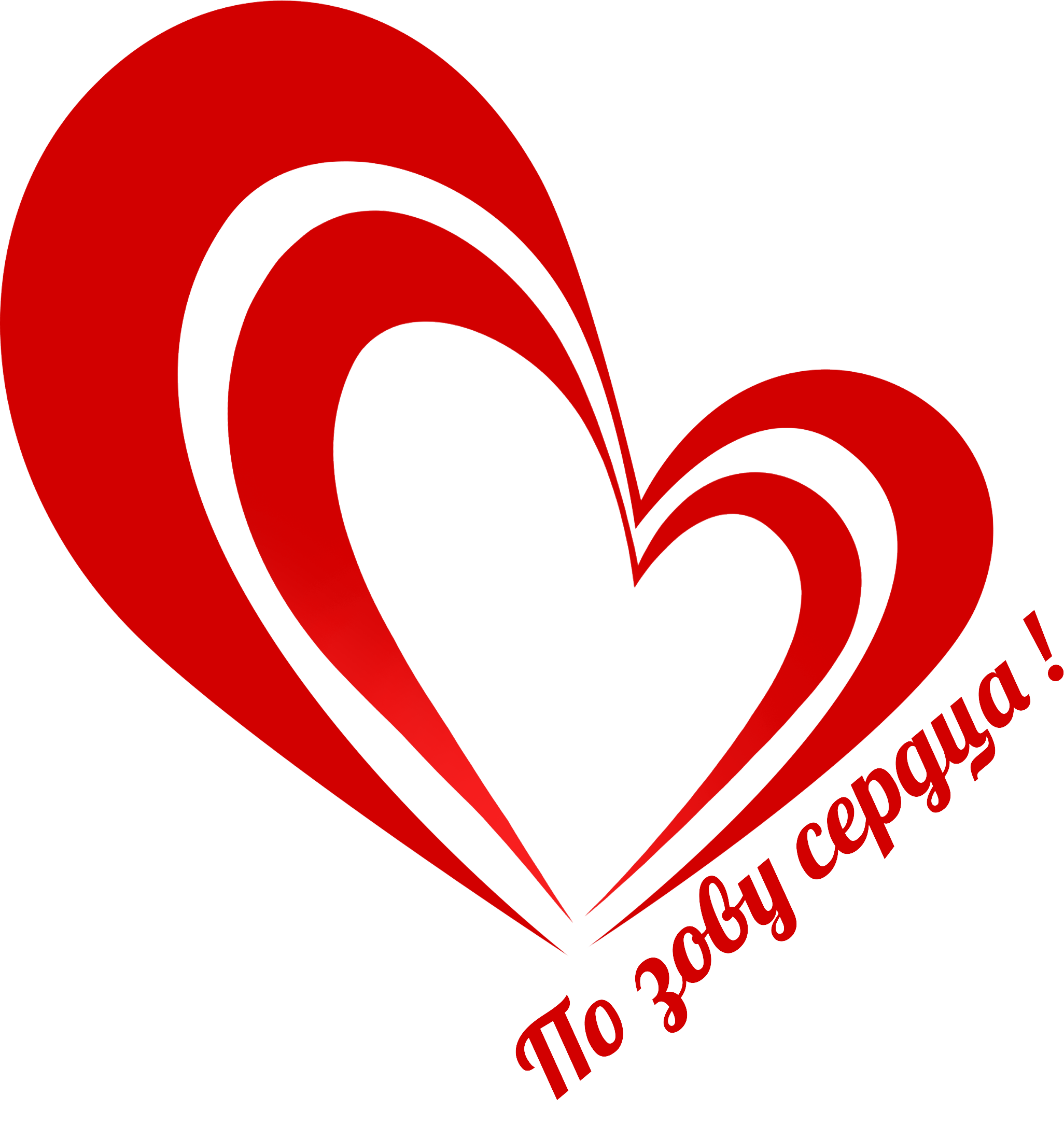 УТВЕРЖДАЮРуководитель  волонтерского центра г. Магнитогорска«По зову сердца»___________Захарченко А.М. «     » ___________2018 года